Исследовательская работа как один из видов внеаудиторной самостоятельной работы студентов      Одним из видов внеаудиторной работы является исследовательская работа. Необходимо привлекать студентов к данному виду деятельности, так как в  процессе исследовательской работы студенты приобретают следующие умения: общаться с разными людьми во время проведения анкетирования и тестирования, выполнять измерения и представлять их в виде таблиц, графиков, диаграмм. Также студенты учатся выдвигать гипотезы; описывать результаты наблюдений; делать выводы и обсуждать результаты; выступать на научных конференциях разного уровня перед аудиторией. Исследовательская деятельность студентов это вид интеллектуальной деятельности, которая предоставляет студентам возможности размышлять, формулировать и аргументировать свою точку зрения, опираясь на знание фактов, законов, закономерностей науки, на собственные наблюдения.    Назначение внеаудиторной исследовательской работы – выйти за рамки программного материала по дисциплинам с учетом особенностей профессиональной направленности.Исследовательская деятельность представляет собой работу в четырёх направлениях:Проведение исследованияНаписание и оформление научно-исследовательской работыПубличное выступление на конференцииНаписание тезисовВсе эти виды деятельности формируют важные исследовательские компетенции:Получение и обработка информации для осмысления и рождения новых идейУмение обращаться с различными источниками и использовать их данныеУмение аргументировать собственную точку зренияВыступление на публике, ведение дискуссииГотовность к самообразованию и освоению методов научного исследованияГибкость, упорство и умение быть стойким перед трудностямиПод руководством педагога студент определяет структуру исследовательской работы: обозначает актуальность проблемы; формулирует цель, задачи; определяет объект и предмет исследования; выбирает методы и методики, необходимые для осуществления исследования. На следующем этапе студент проводит литературный обзор по проблеме исследования и приступает к описанию его этапов, что в дальнейшем составит основную часть исследования.  На заключительном этапе подводим итоги: формулируются результаты исследования; делаются выводы; анализируются итоги работы. Презентация исследования – это его публичная защита. Публичная защита предоставляет студентам возможность продемонстрировать уровень развития исследовательских компетенций.Исследовательская работа требует активной мыслительной деятельности студентов, творческого поиска, анализа собственного опыта и накопленных знаний, умения обобщать частные выводы и решения, привлекает внимание студентов к учебной дисциплине.Роль педагога в исследовательской деятельности:Выявление интересов студентов в предметном содержании для организации исследовательской деятельностиСоздание проблемных ситуацийМотивация вовлечения в исследованиеОбучение технике исследованияКонсультация при работе со структурой исследованияКонсультация по форме представления результатов исследованияОценка исследовательской работы складывается из следующих составляющих:Самостоятельность работыАктуальность и значимость темыПолнота раскрытия темы, глубина исследования проблемыОригинальность решения проблемыКачество выполнения продуктаАртистизм и выразительность выступленияУбедительность презентацииИспользование средств наглядностиОтветы на вопросы.Ежегодно мои студенты принимают активное участие в студенческих научно-практических конференциях различного уровня:Ежегодно принимают участие во внутриколледжной научно-практической конференции В 2018 году студенты принимали участие во Всероссийской студенческой научно-практической интернет конференция «Инновация в научных исследованиях: опыт и перспективы». 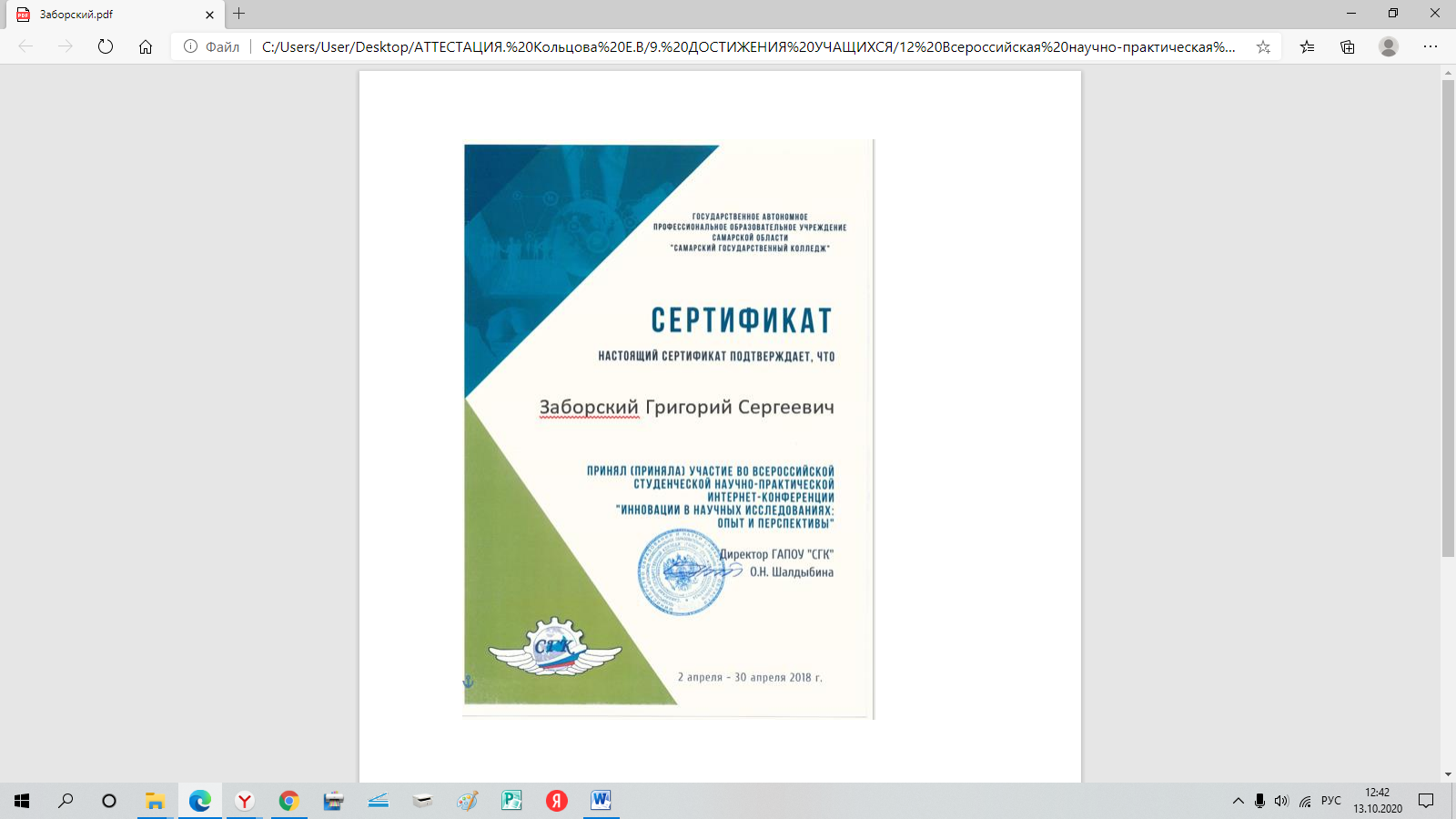 В 2019 году – во Всероссийском заочном конкурсе научно-исследовательских, изобретательских и творческих работ обучающихся «Юность, наука, культура» 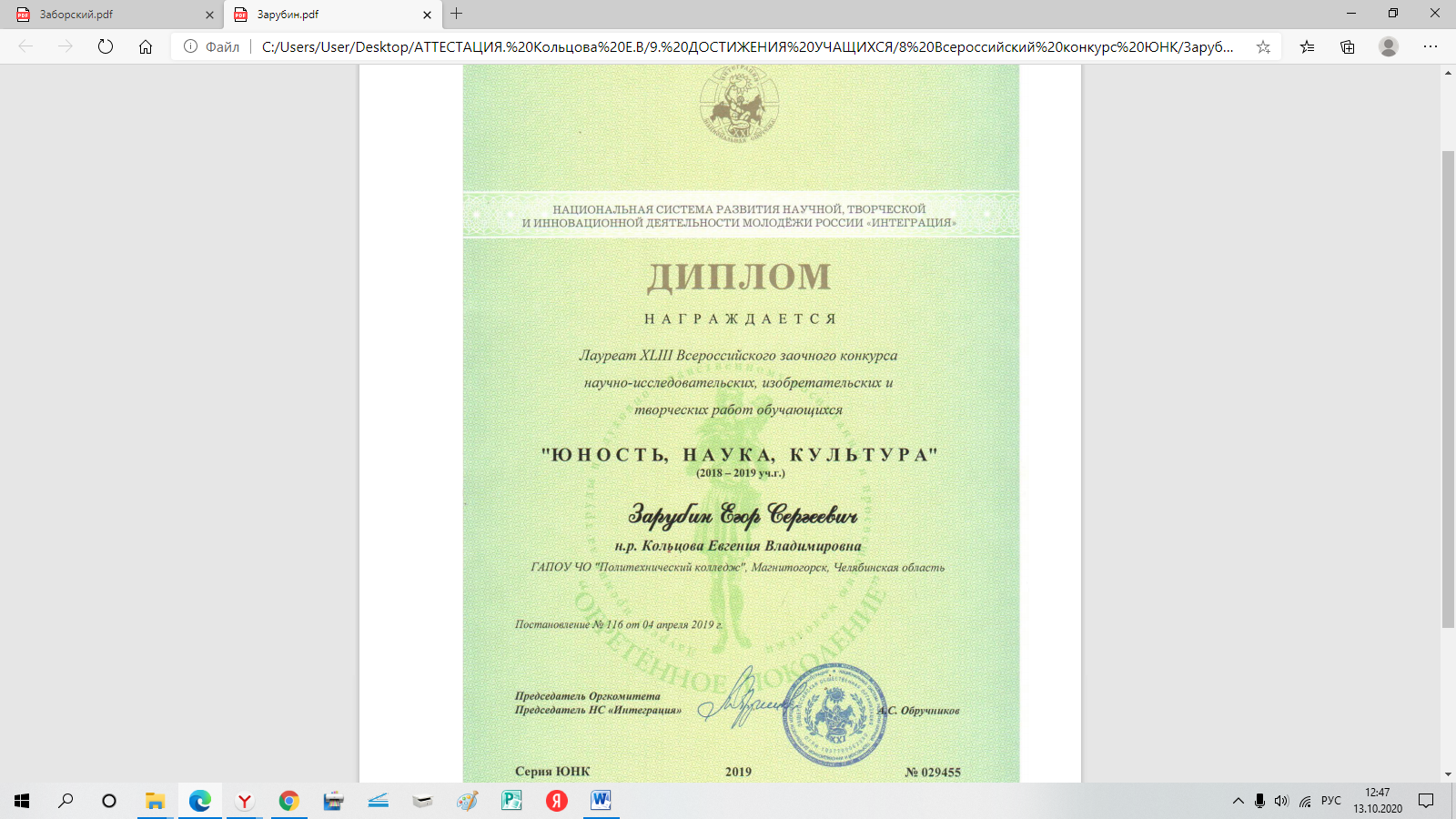 В 2020 году – в V Всероссийском конкурсе «Таланты России»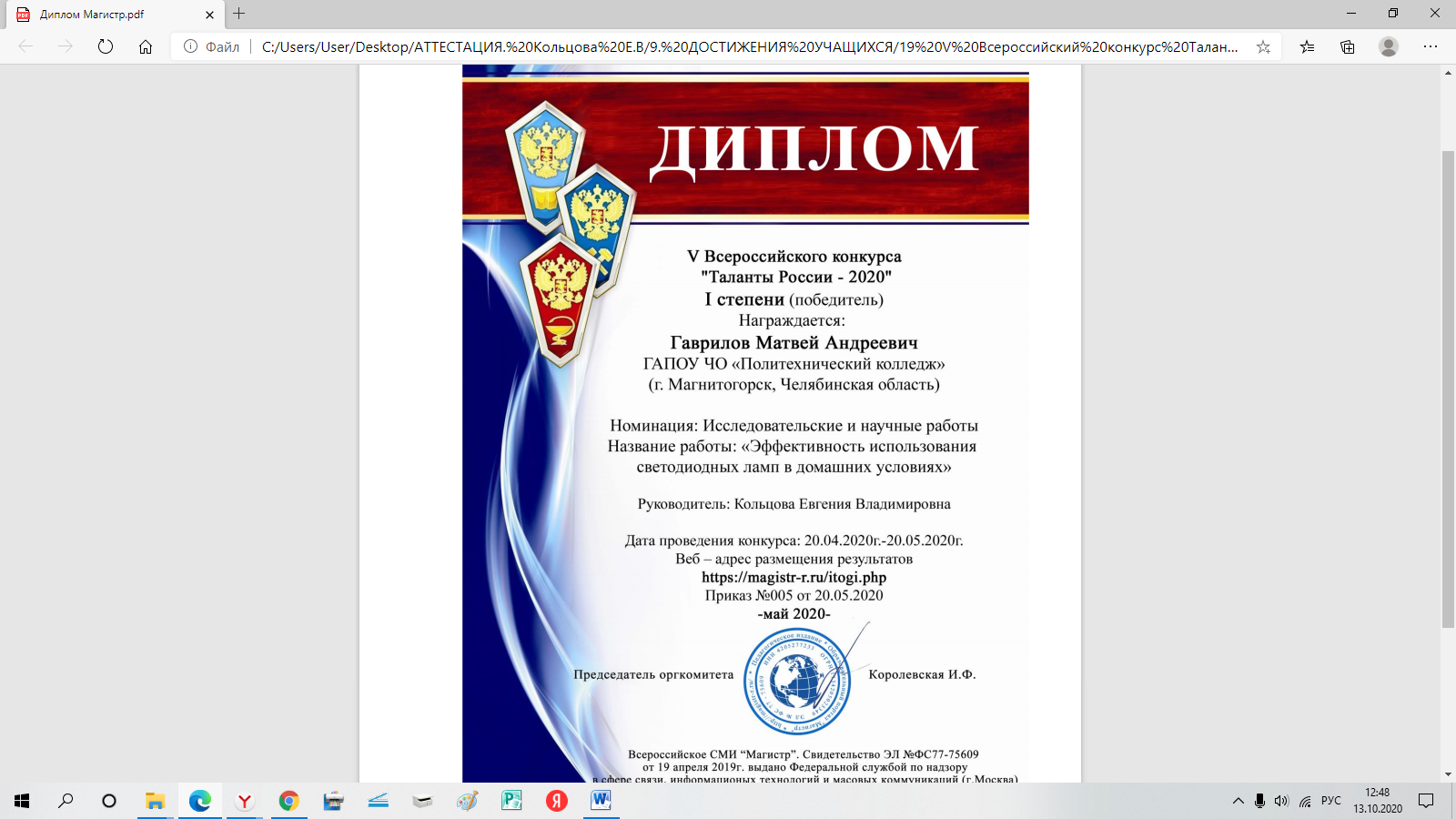 Научно-исследовательская работа является важным инструментом и средством формирования будущего специалиста. Исследовательская работа вошла в учебный процесс и позволяет готовить профессионалов своего дела в современных условиях.